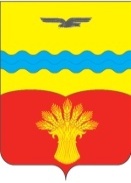 АДМИНИСТРАЦИЯ  МУНИЦИПАЛЬНОГО  ОБРАЗОВАНИЯ КИНЗЕЛЬСКИЙ СЕЛЬСОВЕТ  КрасногвардейскОГО районА  оренбургской ОБЛАСТИП О С Т А Н О В Л Е Н И Е14.09.2023                                                                                                              № 81-п с. КинзелькаО мерах по обеспечению пожарной безопасности в осенне-зимний период 2023-2024 года на территории муниципального образования Кинзельский сельсовет Красногвардейского района Оренбургской областиВ соответствии с Федеральным законом  от 21.12.1994г. № 69-ФЗ «О пожарной безопасности», Федеральным законом  от 21.12.1994 № 68-ФЗ « О защите населения и территорий от чрезвычайных ситуаций природного и техногенного характера»,  Федеральным законом от 22 июля 2008 г. № 123-ФЗ «Технический регламент о требованиях пожарной безопасности», Уставом муниципального образования Кинзельский сельсовет Красногвардейского района Оренбургской области, в целях  подготовки к осенне-зимнему периоду 2023-2024 годов, снижения количества пожаров, тяжести последствий от них, недопущения гибели людей при пожарах и активизации работы по обучению населения  мерам пожарной безопасности, обеспечения пожарной безопасности на территории  МО Кинзельский сельсовет  Красногвардейского района Оренбургской области:1.   Утвердить план мероприятий  по обеспечению пожарной безопасности на территории муниципального образования Кинзельский сельсовет  в осенне-зимний  пожароопасный период  2023-2024 годов согласно приложению № 1 к настоящему постановлению.2. Рабочей  группе  для проведения рейдов по профилактике пожаров в жилом секторе на территории муниципального образования Кинзельский сельсовет в ходе проводимых профилактических мероприятий:- проводить проверки соблюдения населением правил пожарной безопасности, правил безопасности при эксплуатации газового оборудования, электрического оборудования и печей;- информировать органы внутренних дел, органы государственного пожарного надзора о лицах, ведущих асоциальный образ жизни, склонных к правонарушениям в сфере пожарной безопасности и фактах грубого нарушения правил пожарной безопасности, об угрозе жизни и здоровью людей;- организовать вручение собственникам жилья, квартиросъемщикам «Памяток по соблюдению требований пожарной безопасности, требований безопасности при эксплуатации газового оборудования, электрооборудования, использования  пиротехнической продукции и применения открытого огня» в жилом секторе  на территории  Кинзельского сельсовета под роспись;- принять меры по уборке от мусора, огнеопасных материалов находящихся вблизи жилого сектора;- особое внимание уделять лицам, относящимся к группе социального риска, одиноким пенсионерам и инвалидам, малообеспеченным и многодетным семьям.3. Директору МУП МХКП «Старт» Мещерякову С.Н. привести наружное водоснабжение в соответствие с требованиями норм и правил пожарной безопасности, обеспечить беспрепятственный проезд пожарной техники к пожарным гидрантам, водонапорным башням, организовать оснащения водонапорных башен устройствами забора воды для целей пожаротушения.4. Особое внимание обратить на выполнение комплекса превентивных мероприятий по обеспечению пожарной безопасности в местах проведения массовых мероприятий.5. Руководителям предприятий, организаций, учебных учреждений, владельцам частных домовладений  обеспечить содержание  в технически исправном состоянии систем водоснабжения, первичных средств пожаротушения и противопожарного инвентаря, своевременную уборку мусора, беспрепятственный проезд пожарной техники к зданиям и сооружениям, при складировании грубых кормов в личных подворьях обеспечить противопожарные разрывы в соответствии с предусмотренными нормами пожарной безопасности.6. Настоящее постановление вступает в силу после опубликования и подлежит размещению на официальном сайте муниципального образования Красногвардейский район Оренбургской области. 7. Контроль за исполнением настоящего постановления оставляю за собой.Глава сельсовета                                                                                      Г.Н. РаботяговРазослано: в дело, директору МУП МХКП «Старт» Мещерякову С.Н., администрации района, руководителям организаций, прокурору района,  для опубликования.Приложение 1к постановлению администрации муниципального образованияКинзельский сельсоветот 14.09.2023 № 81-пПЛАН мероприятий по обеспечению пожарной безопасности на территориимуниципального образования Кинзельский сельсовет в осенне-зимний период 2023-2024 года№ п/пНаименование мероприятийСрок исполненияОтветственные за проведение мероприятия1Проводить сходы граждан по обучению правилам пожарной безопасности в населенных пунктахпри организации собраний в населённых пунктахАдминистрация2Организовать распространение листовок и памяток на противопожарную тематику среди жителей поселенияв течение всего периодаАдминистрация3Произвести ревизию источников наружного противопожарного водоснабжения и их утепление в населённых пунктах октябрь - ноябрьМУП МХКП «Старт»4Рекомендовать проверять исправность средств пожаротушения в зданиях муниципальных учреждений и многоквартирных домахежеквартальноАдминистрация5Организовать очистку дорог и подъездных путей в населенных пунктах к  источникам наружного противопожарного водоснабжения  от снега в зимнее времяв течение зимнего периодаАдминистрация, МУП МХКП «Старт»6Проверять источников наружного противопожарного водоснабжения на предмет замерзанияноябрь-мартАдминистрация, МУП МХКП «Старт», пожарная часть7Обеспечить  в населенных пунктах наличие и исправность сигнальных устройств оповещения людей в случае пожараноябрьАдминистрация8Организовать дежурство ответственных должностных лиц при проведении новогодних мероприятиях на объектах с массовым пребыванием людейдекабрьАдминистрация, муниципальные учреждения, предприятия и организации9Организовать разъяснительную работусреди учащихся общеобразовательных школ о правилах пожарной безопасности в период новогодних мероприятий и правилах пользования пиротехническими изделиями. Разместить противопожарную наглядную агитацию на стендах в образовательных учреждениях.декабрьАдминистрация, муниципальные учреждения, предприятия и организации10Содержание дорог местного значения в границах сельского поселения, в т.ч. для беспрепятственного проезда пожарной техники к месту пожара и  источникам наружного противопожарного водоснабжения в течение зимнего периодаАдминистрация, 11Провести рейды по профилактике возгораний и пожаров в жилом секторедекабрь, январьРабочая группа